Little Bees Children Self Help Group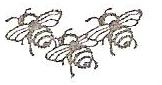 P.O. BOX 54048-00200, Nairobi Mobile: 0722-455222Email: slittlebees@yahoo.com 17th December 2013FROM SILVANCE MANYALA TO SPONSOR BEGGI + INGADear Sponsor Kolbrin,RE: DAP REPORT FOR TWO MONTHS FROM OCTOBER TO NOVEMBER 2013Warm greetings from big boy Silvance and wishing you Merry Christmas and Happy New Year! Manyala is now a big boy, the first born if Island whom was first sponsored. These are the first candles lit by you friends of Island, and we have seen your fruits to Little Bees. These sponsors from your country have made life at Little Bees lively, those who were hopeless have hope, the sick have been changed like Sylvia Mwanikha. Amos Imbeva has suffered through heart problem but his donations I normally buy his drugs only calm the pain, the donations helps him. Silvance and Calvin are in high school. These foster children will join next year 2014Mohamed Daud – Fridsmed Christine Achieng – Sigrun Maria Kristine Sylvia Mwanikha – Johana Og Sigurdur Those are fruitful from sponsors friends of Little Bees Orphans Those who are ready for final examinations 2014Peter David (Katrine) Amos Imbeva (Saga) Thank you for your friends, your children and grandchildren. God bless them abundantly. I please for more friends to uplift the other needy children for them to have hope. Without you grandpa Beggi, Little Bees could not shine in the middle of the Madoya slums. Long live Grandma Inga and grandpa Bergthor. Keep the Little Bees Candle burning. Best regards,Lucy Odipo.